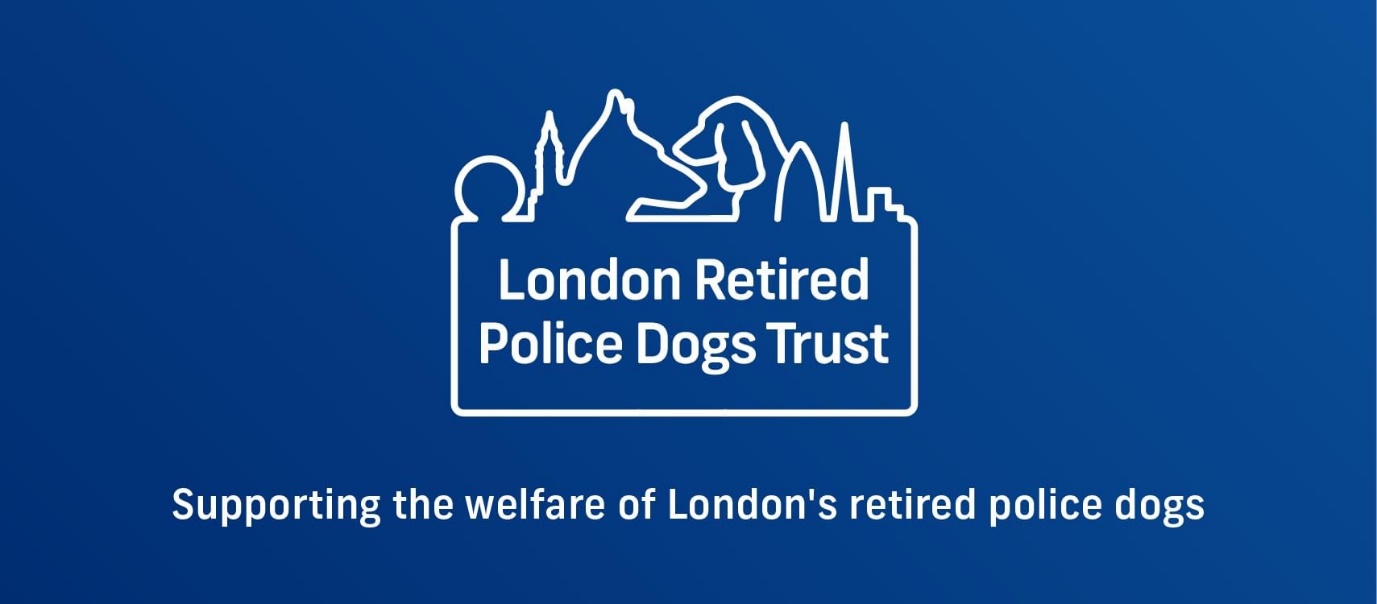 Gift Aid DeclarationTo the trustees of London Retired Police Dogs Trust,This declaration confirms that I am a UK tax payer, and wish any donations I make to London Retired Police Dogs Trust to be treated as Gift Aid Donations. It applies to all donations I have made since 20th February 2020 and all donations I make hereafter. I undertake to notify you if I no longer pay an amount of income tax or capital gains tax equal to the tax you reclaim on my donations, (25p for every pound I give).This declaration supersedes all previous declarations (and Deeds of Covenant) bearing an earlier date.Signature………………………………………….  Date ………………………LRPD: Registered Charity in England and Wales 1188072TitleFirst NameLast NameAddress 1Address 2TownCountyPostcode